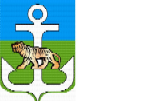 АДМИНИСТРАЦИЯЛАЗОВСКОГО МУНИЦИПАЛЬНОГО ОКРУГА ПРИМОРСКОГО КРАЯ РАСПОРЯЖЕНИЕОб утверждении плана проведения  экспертизы муниципальных правовых актов  на 2024 год            В соответствии  с  Законом Приморского края от 03.12.2014 г № 507-КЗ « О порядке  проведения экспертизы муниципальных правовых актов и оценки регулирующего воздействия проектов муниципальных правовых актов в Приморском крае», на основании Устава Лазовского муниципального округа1.  Утвердить план проведения экспертизы муниципальных правовых актов на 2024 год.2. Начальнику управления делами администрации Лазовского муниципального округа обеспечить размещение настоящего распоряжения  на официальном сайте администрации Лазовского муниципального округа.3. Контроль за исполнением настоящего распоряжения оставляю за собой.Глава Лазовскогомуниципального округа                                                                            Ю.А. Мосальский26 марта  2024 г.с. Лазо                                 № 91-р№Наименование МПАСрок проведения экспертизы1административный регламент по предоставлению  муниципальной услуги « Признание граждан малоимущими в целях принятия их на учет в качестве нуждающихся в жилых помещениях, предоставляемых по договорам социального найма», утвержденный постановлением администрации Лазовского МО   от 20.0.2021 года №1142 квартал2административный регламент предоставления муниципальной услуги «Изменение видов разрешенного использования земельных участков и (или) объектов капитального строительства» утвержденный  постановлением администрации Лазовского МО  от 25.10.2021 года №7022 квартал3административный регламент предоставления муниципальной услуги«Выдача разрешения (ордера) на проведение земляных работ», утвержденный  постановлением администрации Лазовского МО   от 25.10.2021 года №7033 квартал4административный регламент предоставления муниципальных услуги "Прием заявлений и постановка на учет детей в целях зачисления в муниципальные образовательные организации, реализующие основные общеобразовательные программы дошкольного образования, утвержденный  постановлением администрации Лазовского МО   от 14.07.2021года №4743 квартал